Médias et données chiffréesEvolution du nombre d’entrées d’immigrés sur le territoire français entre 2009 et 2013 Source : www.insee.fr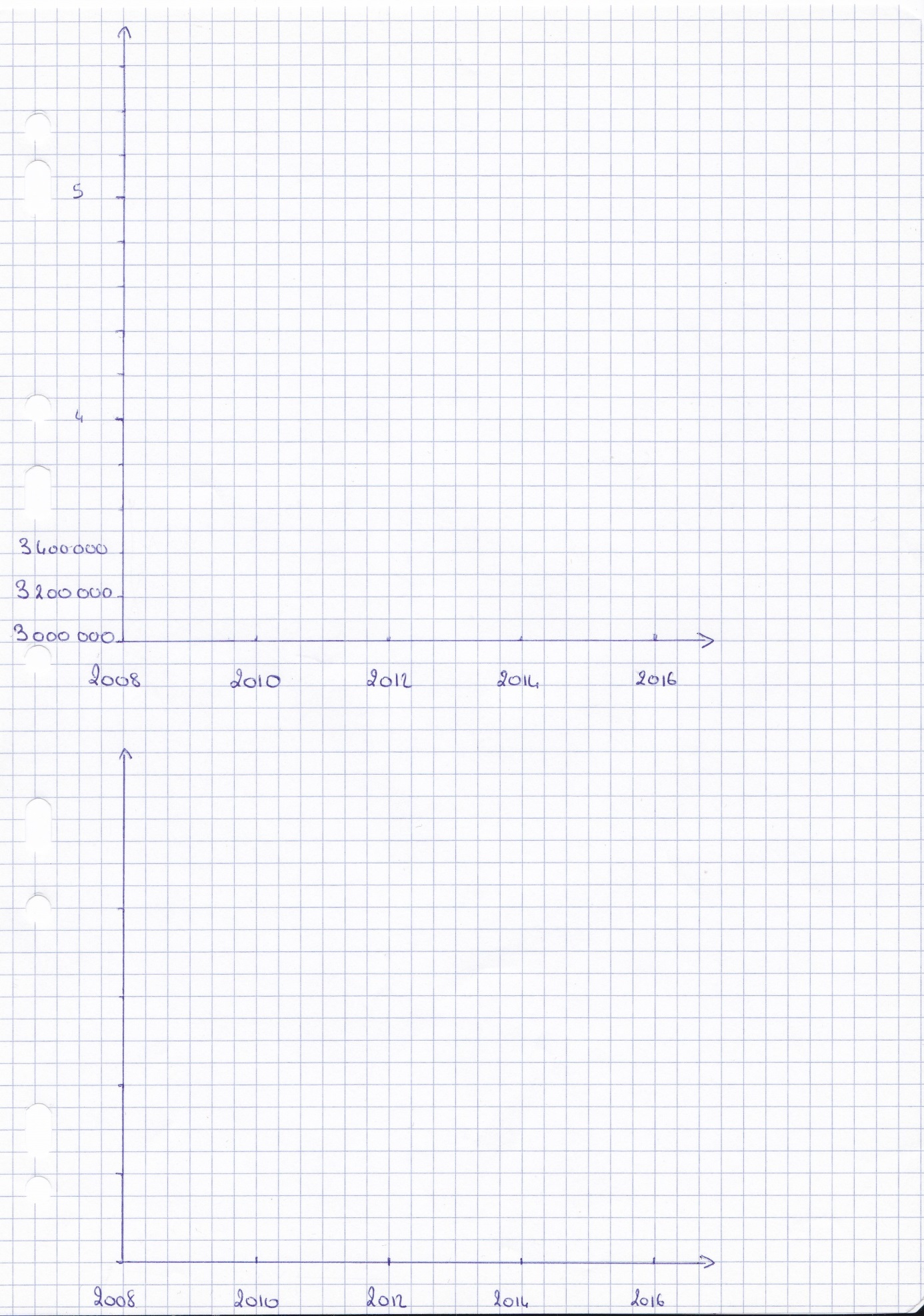 On observe qu’entre 2009 et 2013, le nombre d’entrées d’immigrés sur le territoire français :  Est resté stableA légèrement augmentéA plutôt augmenté A fortement augmentéA très fortement augmentéTaux de fraudeurs chez les chômeurs ayant fait l’objet d’un contrôle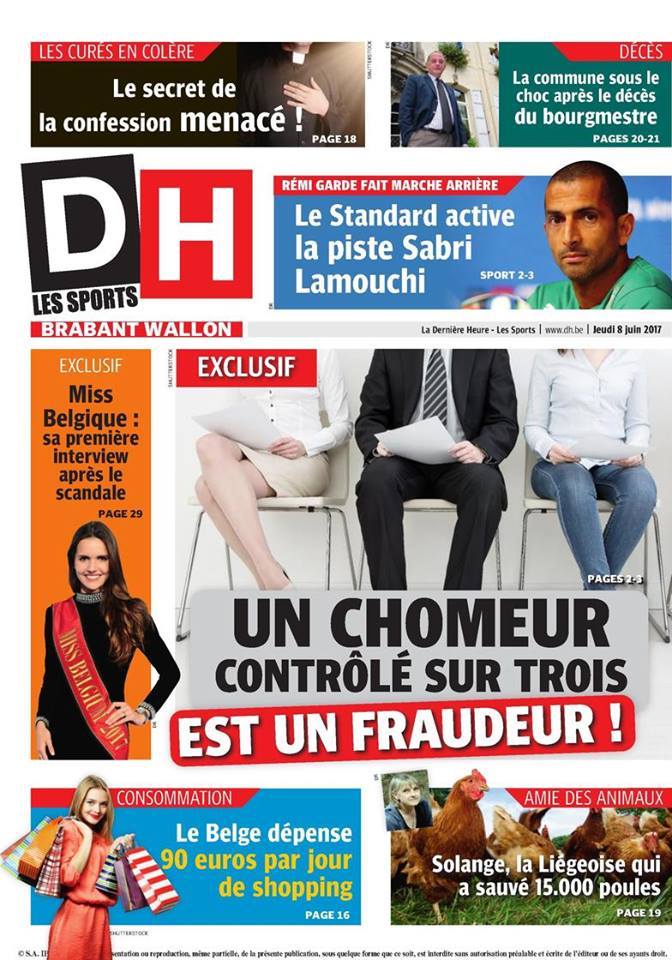 Lien entre la consommation de fromage par habitant (en rouge) et le nombre de personnes qui meurent emmêlées dans leurs draps (en noir)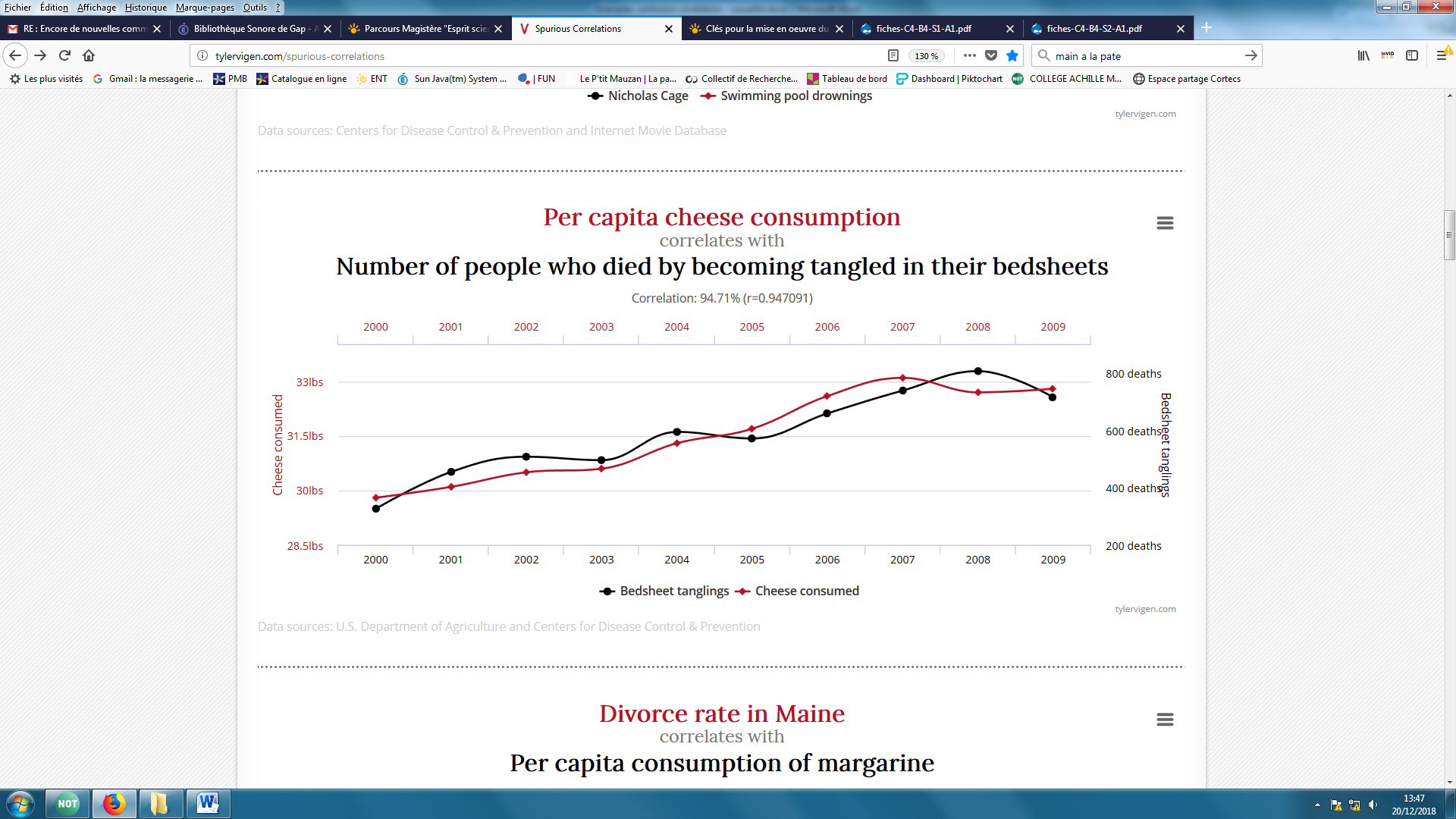 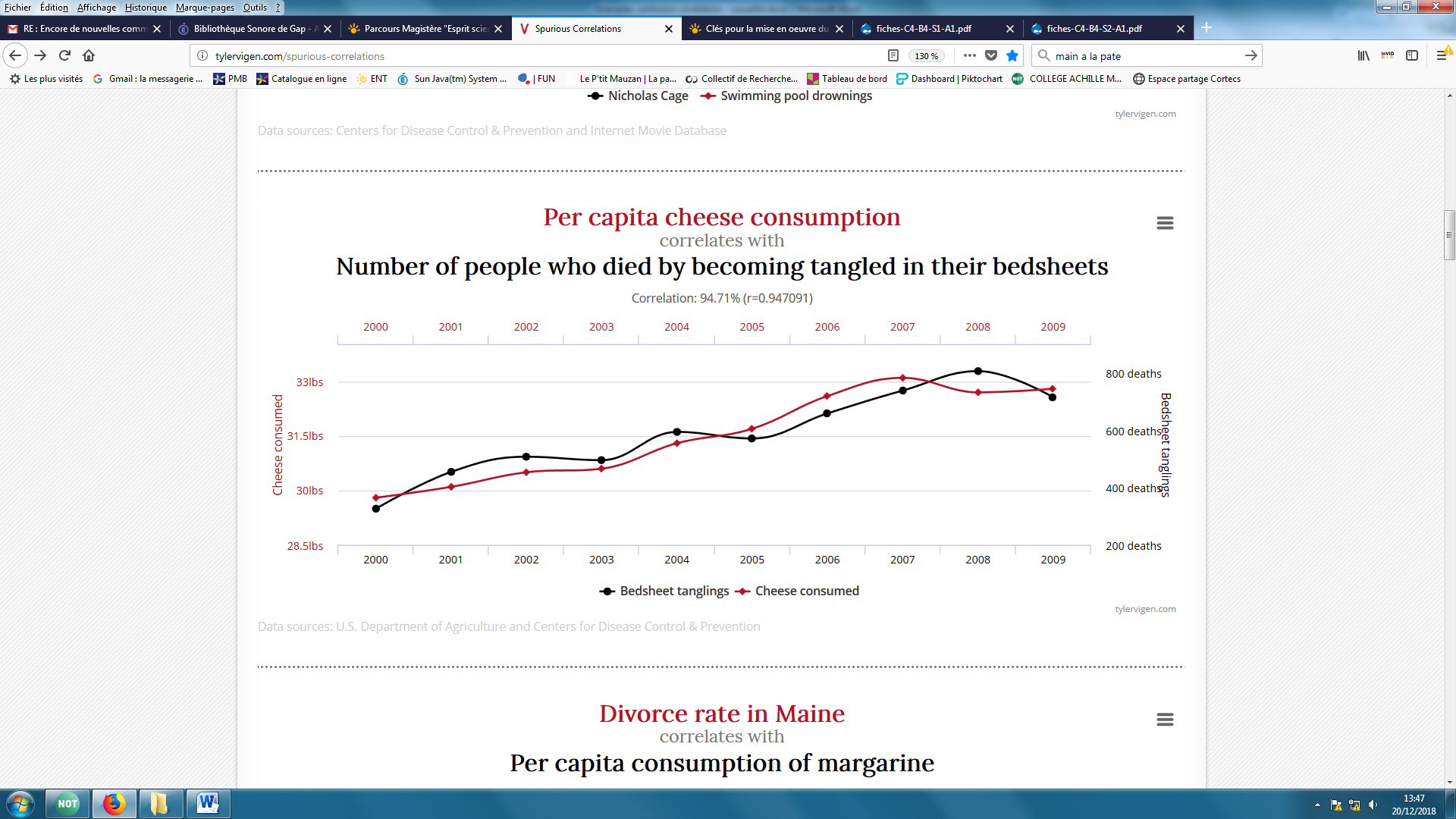 Que peut-on déduire de ce graphique ? Il y a une relation de cause à effet : une consommation excessive de fromage peut entraîner le décès de personnes qui mourront emmêlées dans leurs draps On ne sait pas s’il y a une relation de cause à effet : on ne sait pas si la consommation de fromage a une influence sur le nombre de personnes qui meurent emmêlées dans leurs draps.Peut-on se fier aux sondages ?Intervalle de confiance : tout sondage devrait proposer un intervalle de confiance, dont l’importance dépendra de la taille de l’échantillonBiais d’ancrage (Espérance de vie) Biais de cadrage : la formulation de la question va influencer notre choixComprendre les pourcentages :Imagine que tu as une maladie très grave, avec seulement 10% de chances de guérison si tu ne prends pas de médicament. Ton médecin te propose un médicament qui augmente ta chance de guérison de 50%. Tu as maintenant :15% de chances de guérir50% de chances de guérir60% de chances de guérir  Consommer du cannabis augmenterait le risque de développer une schizophrénie à l’âge adulte de 400% :Ce n’est pas possible, on ne peut pas avoir une valeur supérieure à 100%Si je fume du cannabis, il y a de fortes chances pour que je développe cette pathologieCe pourcentage est impressionnant, mais je ne sais pas si le risque développer cette pathologie est si important chez un consommateur de cannabisAnnée20092010201120122013Nombre195 000211 000217 000230 000236 000